Verslag schooljaar 2023-2024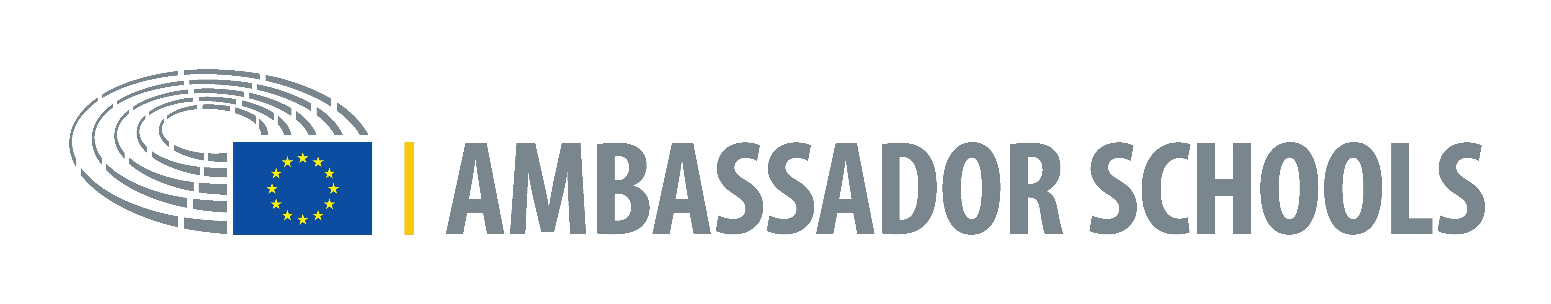 Indienen TEN LAATSTE voor 31 mei 2024Algemene gegevens:1. De Europese criteria Geef in het schema hierboven aan welke activiteiten je deed door “ja” of “nee” aan te vinken. Geef hieronder per onderdeel wat meer uitleg (en dus niet in de tabel hier boven). 1. Europales aan de hand van “Europe@school - Actieve lessen over de EU”2. Europa-activiteit 9 mei3. Infopunt Europa4. Aanstellen junior ambassadors5. Aanstellen senior ambassadors6. Europa-activiteiten in schoolverband Activiteit 1: Activiteit 2: Kopieer het kader hierboven om meer activiteiten toe te voegen. 2. Extra activiteiten Geef in het schema hierboven aan welke activiteiten je deed. Geef hieronder per extra activiteit wat meer uitleg. *Opmerking: Dit zijn extra activiteiten. Vanaf 2 activiteiten met een  “*” kom je in aanmerking voor de titel van EPAS Expert. 1. (Virtuele) uitwisseling leerlingen Uitwisseling 1: Uitwisseling 2: Kopieer het kader hierboven om nog uitwisselingen toe te voegen. 5. Verankering van de Europese dimensie in de schoolvisie6. Deelname aan andere, door het EP of EPLO aangeboden activiteiten 3. Prioriteiten van EP Ambassador SchoolGeef aan hoe je aan de EPAS-prioriteiten hebt gewerkt:4. CommunicatieGeef hieronder kort aan hoe je hebt gecommuniceerd over EPAS naar de brede schoolomgeving. Geef indien mogelijk een link of een screenshot. 5. ExtraZijn er opmerkingen of tips voor de komende jaren? Kon je iets niet kwijt in dit verslag? Vermeld het dan hier. (=optioneel)6. Evolutie als EPAS school (enkel vanaf tweede jaar)Is er een evolutie merkbaar...:Erg bedankt voor het helder invullen van dit verslag!Naam school:Provincie school:Aantal leerlingen op school:Onderwijstype(s):ASOKSOTSOBSODeeltijds onderwijsAndere: Verslag opgesteld door:Schooljaar waarin deze school startte met EPAS:2016-2017 2017-20182018-20192019-20202020-20212021-20222022-2023Deze school dient in voor:EPAS starter (opstartjaar)EP Ambassador SchoolEP Ambassador School ExpertCriteriaCriteriaUitgevoerd1. Europa-les a.d.h.v. ‘Europe@school – Actieve lessen over de EU’JaNee2.Europa-activiteit 9 meiJaNee3.Infopunt EuropaJaNee4.Aanstellen van Junior AmbassadorsJaNee5.Aanstellen van Senior AmbassadorsJaNee6.Organiseren van complementaire Europa-activiteiten op schoolJaNeeDatum/data:Klas(sen) - jaar en richting:Aantal leerlingen bereikt:Onderdelen gebruikt (+ specifieer kort):Module 1:Module 2:Module 3: Module 4: Module 5:Module 6: Module 7:Korte evaluatie:Foto:Datum/data:Aantal leerlingen bereikt:Aantal leerkrachten bereikt:Andere bereikt (vb. ouders; wie + aantal):Korte omschrijving en evaluatie:Foto:Datum/data:Aantal leerlingen bereikt:Aantal leerkrachten bereikt:Andere bereikt (vb. ouders; wie + aantal):Korte omschrijving en evaluatie:Foto:Aantal junior ambassadors:Klas(sen) - jaar en richting van de juniors:Korte omschrijving van de manier waarop de junior ambassadors zijn aangesteld / gevraagd / geselecteerd en de dynamiek binnen de groep:Groepsfoto juniors:Aantal senior ambassadors:Korte omschrijving van de samenstelling/ diversiteit/ complementariteit van de senior ploeg en de dynamiek binnen de senior groep (Hoe communiceren jullie, hoe vaak komen jullie bijeen, enzovoort):Groepsfoto seniors (of juniors en seniors):Datum/data:Klas(sen) - jaar en richting:Aantal leerlingen bereikt:Aantal leerkrachten bereikt:Korte omschrijving en evaluatie:Foto:Datum/data:Klas(sen) - jaar en richting:Aantal leerlingen bereikt:Aantal leerkrachten bereikt:Korte omschrijving en evaluatie:Foto:ActiviteitenActiviteitenUitgevoerd1.(Virtuele) uitwisseling leerlingen*JaNee2.Deelname aan introductieseminarie (september 2021)Ja: aantal leerkrachten: Nee3.Deelname aan EPAS-seminarie voor Belgische EPAS scholen (januari 2022)*Ja: Aantal juniors:Aantal seniors: Nee4.Deelname aan Europees EPAS seminarie voor senior ambassadors*Ja: datum: Nee5.Verankering van ‘Europese dimensie’ in de schoolvisie*JaNee6.Deelname aan andere, door het EP of EPLO aangeboden activiteiten*JaNeeDatum/data:Klas(sen) - jaar en richting:Aantal leerlingen bereikt:Aantal leerkrachten bereikt:Aard van de uitwisseling (virtueel / real life):Korte omschrijving en evaluatie:Foto:Datum/data:Klas(sen) - jaar en richting:Aantal leerlingen bereikt:Aantal leerkrachten bereikt:Aard van de uitwisseling (virtueel / real life):Korte omschrijving en evaluatie:Foto:Korte omschrijving en evaluatie:Korte omschrijving en evaluatie:Belichten van de EU-waarden:Werken aan de democratische vaardigheden van de leerlingen:Betrokkenheid van de junior ambassadors: Creativiteit en innovatief gehalte:Impact in de breedte:Impact in de diepte: CommunicatiekanaalCommunicatiekanaalUitgevoerd1. Website van de schoolJa: (link)Nee2.Sociale media kanalen van de schoolFacebook:Instagram:Andere: 3.Nieuwsbrief/magazine/… van de schoolJa: Nee4.Pers (lokaal, nationaal, …)Ja: Nee5.AndereJa:Nee1. Waren er Europarlementsleden (MEPs) aanwezig tijdens een of meerdere activiteiten op school? Zoja, gelieve aan te vullen wie. Ja:Nee2.Kreeg je steun van externe partnerorganisaties bij de organisatie van een of meerdere Europa-activiteiten op school? Zoja, gelieve te benoemen welke (vb. Europe Direct, … )JaNeeIn de seniorploeg? ja/nee + korte toelichtingIn de activiteiten (aantal en kwaliteit er van)? ja/nee + korte toelichtingIn de gedragenheid van het project (door leerlingen, leerkrachten, directie, ouders)?ja/nee + korte toelichting